O R D I Nmun. Chişinău  „           „       	                      2017                                                               nr. _______Cu privire la procedurile specifice de verificare periodică a dispozitivelor medicale	În temeiul prevederilor Legii nr. 102 din 9 iunie 2017 cu privire la dispozitivele medicale și a Hotărârii Guvernului nr 1042 din 13.09.2016 cu privire la aprobarea Listei oficiale a mijloacelor de măsurare și a măsurărilor supuse controlului metrologic legal, în baza standardelor aplicabile verificării periodice a dispozitivelor medicale precum şi în temeiul pct. 9 al Regulamentului privind organizarea şi funcţionarea Ministerului Sănătăţii, aprobat prin Hotărîrea Guvernului nr. 397 din 31 mai 2011, cu modificările şi completările ulterioare,ORDON:Se aprobă procedurile specifice de verificare periodică a dispozitivelor medicale, conform Anexei 1 – 20.A plasa prezentul ordin pe pagina web a Ministerului Sănătății, Muncii și Protecției Sociale.A publica prezentul ordin în Monitorul Oficial al Republicii Moldova.Controlul executării prevederilor prezentului ordin se atribuie dnei Liliana Iașan, viceministru.Ministru							Stela GRIGORAȘ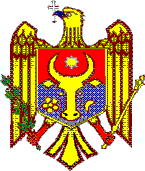 MINISTERUL SĂNĂTĂŢII, MUNCII ȘI PROTECȚIEI SOCIALE AL REPUBLICII MOLDOVA